CCNR-ZKR/ADN/WP.15/AC.2/2019/14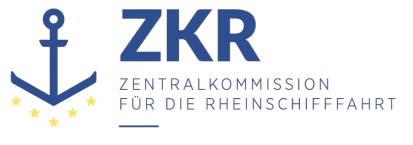 Allgemeine Verteilung31. Oktober 2018Or.  ENGLISCHGEMEINSAME EXPERTENTAGUNG FÜR DIE DEM ÜBEREINKOMMEN ÜBER DIE INTERNATIONALE BEFÖRDERUNG VON GEFÄHRLICHEN GÜTERN AUF BINNENWASSERSTRASSENBEIGEFÜGTE VERORDNUNG (ADN)(SICHERHEITSAUSSCHUSS)(34. Tagung, Genf, 21. bis 25. Januar 2019)Punkt 6) zur vorläufigen TagesordnungBerichte informeller Arbeitsgruppen		Bericht der informellen Arbeitsgruppe „Membrantanks“		Eingereicht von Belgien, Frankreich, Deutschland und den Niederlanden*,,**		Einleitung1.	Am 11. und 12. Oktober 2018 hielt die informelle Arbeitsgruppe „Membrantanks“ in den Räumlichkeiten des Ministeriums für Infrastruktur und Wasserwirtschaft in Den Haag, Niederlande, ihre dritte Sitzung ab. An der Sitzung nahmen Delegierte aus Belgien, Deutschland, Frankreich und den Niederlanden sowie Vertreter von Bureau Veritas, der Industrie und dem Entwicklungszentrum für Schiffstechnologie und Transportsysteme teil. Leider mussten Vertreter des Schifffahrtsgewerbes ihre geplante Teilnahme kurzfristig absagen.2.	Zu Beginn der Sitzung fasste der Vertreter Frankreichs die Präsentation und Diskussion über Membrantanks in der letzten Sitzung des ADN-Sicherheitsausschusses (ECE/TRANS/WP.15/AC.2/2018/35 und informelles Dokument INF.25) zusammen. Die Arbeitsgruppe nahm Kenntnis von den Absätzen 68-70 des Protokolls des ADN-Sicherheitsausschusses über ihre dritte Sitzung (ECE/TRANS/WP.15/AC.2/68) und kam zu dem Schluss, dass darin ein klares Mandat für die Fortsetzung ihrer Arbeit enthalten sei.3.	Die Teilnehmer waren sich ferner einig, dass diese dritte Sitzung der Arbeitsgruppe als Zwischensitzung anzusehen ist: Ziel der Sitzung ist es, über das Konzept zur Änderung der dem ADN beigefügte Verordnung zu befinden, um die Beförderung bestimmter Stoffe in Membrantanks zu erleichtern, und einen klareren Überblick zu gewinnen, welche Stoffe für die Beförderung in Membrantanks auf Binnenschiffen geeignet sind. Erst in der nächsten Sitzung wird die Arbeitsgruppe mit dem Entwurf konkreter Änderungen des ADN 2019 beginnen.		Marktentwicklung4.	Was die Bitte des ADN-Sicherheitsausschusses betrifft, einschlägige Informationen über die Entwicklung des Marktes für LNG und Membrantanks vorzulegen, so waren sich die Teilnehmer grundsätzlich einig, dass die Hauptaufgabe des ADN-Sicherheitsausschusses darin besteht, die sichere Beförderung gefährlicher Güter zu gewährleisten. Fragen zur wirtschaftlichen Zweckmäßigkeit einer möglichen Beförderung in Membrantanks wird der Markt selbst beantworten. Die Arbeitsgruppe weist erneut darauf hin, dass die Europäische Binnenschifffahrtsunion (EBU) den ADN-Sicherheitsausschuss bereits 2017 gebeten hat, die Verwendung von Membrantanks für die Beförderung bestimmter Stoffe zu erlauben.5.	Der Vertreter Frankreichs erklärte, dass LNG eine der wenigen praktikablen Alternativen zur Verringerung der Schwefelemissionen der Schifffahrt sei (siehe Richtlinie (EU) 2016/802). Da LNG flächendeckend verfügbar ist, spielt es eine entscheidende Rolle bei der Erreichung alternativer Energieziele.6.	Weil die Verwendung von Membrantanks jedoch eine Zunahme der Beförderung bestimmter Stoffe durch Tankschiffe auslösen könnte, die sich auf das Gefahrenniveau auf europäischen Binnenwasserstraßen auswirken könnte, prüfte die Arbeitsgruppe einige öffentlich zugängliche Dokumente/Faltblätter großer Ölgesellschaften, die Informationen über die Entwicklung und die absehbaren Trends bei der Beförderung von LNG und der Verwendung von Membrantanks liefern. Danach ist ein stetiges Wachstum der Nachfrage nach LNG zu erwarten, insbesondere zur Energieerzeugung für Haushalte und Industrie.7.	Die Teilnehmer waren sich einig, dass die untersuchten Zahlen es nicht erforderlich machen, dass der ADN-Sicherheitsausschuss in seinen nächsten Sitzungen Änderungen beschließt, aber dennoch einen gewissen Schub und eine gewisse Rechtfertigung für die Anpassung der dem ADN beigefügten Verordnung in Bezug auf die Membrantanktechnologie darstellen, um die zu erwartende Zunahme des Handels mit LNG und ähnlichen Produkten zu erleichtern.8.	Schließlich wurden die Teilnehmer gebeten, zusätzliche Informationen über die Entwicklungen von LNG- und Membrantanks aus eher nautischer oder ökologischer Sicht zu sammeln und diese Informationen in der nächsten Sitzung der Arbeitsgruppe gegebenenfalls vorzulegen.		Liste der für die Beförderung in Membrantanks geeigneten Stoffe9.	Die Arbeitsgruppe diskutierte sehr ausführlich über ein geeignetes Verfahren zur Festlegung der Liste der zur Beförderung in Membrantanks geeigneten Stoffe. Nach langer Diskussion wurde beschlossen, den Internationalen Code für den Bau und die Ausrüstung von Schiffen, die Flüssiggas als Massengut befördern (IGC-Code) als Quelle zu verwenden, um zu bestimmen, welche Stoffe in Tabelle C des ADN für die Beförderung in Membrantanks geeignet sind. Diese Entscheidung wurde getroffen, weil der IGC-Code in Kapitel 19 eine Liste von Stoffen enthält, die größtenteils für die Beförderung in Membrantanks geeignet sind. Diese Liste wurde von einer internationalen Behörde erstellt und hat sich in der Seeschifffahrt bewährt. So werden diese Produkte seit vielen Jahren sicher in Membrantanks auf Seeschiffen befördert.10.	Die in Kapitel 19 des IGC-Codes aufgeführten (und für die Beförderung in Membrantanks nach dem IGC-Code geeigneten) Stoffe wurden mit den Tabellen A und C des ADN verglichen. Nur Stoffe, die in Tankschiffen nach Tabelle A befördert werden dürfen und in Tankschiffen des Typs G.1.1 nach Tabelle C befördert werden sollen, wurden für die Aufnahme in die Liste der für die Beförderung in Membrantanks geeigneten Stoffe ausgewählt. Dieses letzte Kriterium wurde gewählt, weil sich die Arbeitsgruppe auf den Kernpunkt einigte, dass der geschlossene Membrantank als Alternative zum unabhängigen Drucktank und sicherlich nicht als Ersatz zu ihm betrachtet werden sollte:UN 1005	AMMONIAK, WASSERFREIUN 1010	BUTADIENE (vier Einträge)UN 1011	BUTAN (zwei Einträge)UN 1012	BUT-1-ENUN 1020	CHLORPENTAFLUORETHAN (GAS ALS KÄLTEMITTEL R 115)UN 1030	1,1-DIFLUORETHAN (GAS ALS KÄLTEMITTEL R 152a)UN 1033	DIMETHYLETHERUN 1038	ETHYLEN, TIEFGEKÜHLT, FLÜSSIGUN 1055	ISOBUTENUN 1063	METHYLCHLORID (GAS ALS KÄLTEMITTEL R 40)UN 1077	PROPENUN 1086	VINYLCHLORID, STABILISIERTUN 1965	KOHLENWASSERSTOFFGAS, GEMISCH, VERFLÜSSIGT, N.A.G. (neun Einträge)UN 1972	METHAN, TIEFGEKÜHLT, FLÜSSIG oder ERDGAS, TIEFGEKÜHLT, FLÜSSIG, mit hohem MethangehaltUN 1978	PROPANUN 2187	KOHLENDIOXID, TIEFGEKÜHLT, FLÜSSIG11.	Andere in Kapitel 19 des IGC-Codes aufgeführte und für die Beförderung in Membrantanks geeignete Gase in Verbindung mit Tabelle C:12.	Die Teilnehmer kamen jedoch zu dem Schluss, dass die Liste der Stoffe in Absatz 10 einer zusätzlichen Bewertung bedarf, um insbesondere zu prüfen, ob andere vorgeschriebene Beförderungsbedingungen in Tabelle C und die Bemerkungen in Spalte 20 der Tabelle C und die besonderen Anforderungen in Spalte i von Kapitel 19 des IGC-Codes keine Bestimmungen enthalten, die der Verwendung von Membrantanks für die Beförderung dieser Stoffe entgegenstehen. Unter anderem wurde die Frage gestellt, inwieweit Stoffe, die nach dem ADN stabilisiert und nicht nur temperaturkontrolliert befördert werden sollen, wie auf Seeschiffen für Membrantanks geeignet sind. Diese Bewertung wird bei der nächsten Sitzung der Arbeitsgruppe durchgeführt. Die Arbeitsgruppe kam überein, die informelle Arbeitsgruppe „Stoffe“ zu bitten, die vorläufige Liste der für die Beförderung in Membrantanks geeigneten Stoffe zu überprüfen. 		Änderungen für das ADN 201913.	Nach Festlegung der vorläufigen Liste der für die Beförderung in Membrantanks geeigneten Stoffe erörterte die Arbeitsgruppe den besten Ansatz zur Regulierung von Membrantanks in der dem ADN beigefügten Verordnung. Die Teilnehmer unterstützten den Vorschlag des französischen Delegierten, für die identifizierten relevanten Stoffe in Tabelle C Zeilen mit alternativen Beförderungsanforderungen (Membrantanks) aufzunehmen. Dieser Ansatz verdeutlicht, dass die Beförderung in Membrantanks für einige Stoffe eine Alternative zur Beförderung in unabhängigen Drucktanks ist.14.	Für den Fall, dass der ADN-Sicherheitsausschuss den in Absatz 13 beschriebenen Ansatz unterstützt, hat die Arbeitsgruppe in einer vorläufigen Bestandsaufnahme die folgenden Vorschriften identifiziert, die weitere Untersuchungen und mögliche Änderungen erfordern:15.	Der ADN-Sicherheitsausschuss wird ersucht, zu dieser vorläufigen Bestandsaufnahme Stellung zu nehmen und aus seiner Sicht relevante Artikel/Gegenstände hinzuzufügen. Diese Ergänzungen und Anmerkungen werden die informelle Arbeitsgruppe in der nächsten Phase der Arbeit, dem Entwurf konkreter Änderungen für das ADN 2019, leiten.		Sonstiges16.	Die nächste Sitzung der informellen Arbeitsgruppe ist für Mittwoch, den 24. und Donnerstag, den 25. April in Paris, Frankreich, geplant. Alle anderen interessierten Parteien sind herzlich eingeladen, teilzunehmen.***ZusammenfassungAnalytische Zusammenfassung:Das Dokument enthält den Bericht über die dritte Sitzung der informellen Arbeitsgruppe „Membrantanks“. Gemäß ihrem Mandat erörterte die informelle Arbeitsgruppe die jüngsten Entwicklungen auf dem Markt für verflüssigtes Erdgas (LNG) sowie die Liste der für die Beförderung in Membrantanks geeigneten Stoffe und erarbeitete einen ersten Ansatz zur Regulierung von Membrantanks in der dem ADN beigefügten Verordnung.Zu ergreifende Maßnahme:Der Sicherheitsausschuss wird ersucht, den Bericht der informellen Arbeitsgruppe zu erörtern und Rückmeldungen und Anregungen zu dem von der informellen Arbeitsgruppe gewählten Ansatz zu geben.Verbundene Dokumente:Informelles Dokument INF.6 der 27. SitzungECE/TRANS/WP.15/AC.2/56 (Abs. 9 - 12)ECE/ADN/33 (Abs. 12 und Anlage II)Informelles Dokument INF.26 der 31. SitzungECE/TRANS/WP.15/AC.2/64 (Abs. 62)ECE/TRANS/WP.15/AC.2/2018/35Informelles Dokument INF.25 der 33. SitzungECE/TRANS/WP.15/AC.2/68 (Abs. 68-70)IGC-CodeKapitel 19ADNADNADNUN-NummerBenennung und BeschreibungAnmerkungenAcetaldehyd1089ACETALDEHYD (Ethanal)Beförderung auf Tankschiffen des Typs CButan-Propan-Gemisch--In den ADN-Tabellen A und C nicht aufgeführtZu behandeln nach ADN Kapitel 2.1Diethylether1155DIETHYLETHERBeförderung auf Tankschiffen des Typs CDimethylamin1160DIMETHYLAMIN, WÄSSERIGE LÖSUNGBeförderung auf Tankschiffen des Typs CEthan1035ETHANIm ADN nicht erlaubt in Tankschiffen Ethylchlorid1037ETHYLCHLORIDIm ADN nicht erlaubt in TankschiffenEthylenoxid-Propylenoxid-Gemisch mit einem Massenanteil von nicht mehr als 30 % Ethylenoxid2983ETHYLENOXID UND PROPYLENOXID, MISCHUNG, mit höchstens 30 % EthylenoxidBeförderung auf Tankschiffen des Typs CIsopren (alle Isomere)1218ISOPREN, STABILISIERTBeförderung auf Tankschiffen des Typs NIsorpren (teilraffiniert)1218ISOPREN, STABILISIERTBeförderung auf Tankschiffen des Typs NIsopropylamin1221ISOPROPYLAMINBeförderung auf Tankschiffen des Typs CMethyl-Acetylen-Propadien-Gemische1060METHYLACETYLEN UND PROPADIEN, GEMISCH, STABILISIERT (Gemisch P1) (Gemisch P2)Im ADN nicht erlaubt in TankschiffenGemischte C4-Ladungen--In den ADN-Tabellen A und C nicht aufgeführtZu behandeln nach ADN Kapitel 2.1Verweis in den IMO-Dokumenten BLG 15/10/3 und BLG.1/Circ.32Monoethylamin1036ETHYLAMINMonoethylamin ist in ADN-Tabelle B als Synonym aufgeführtIm ADN nicht erlaubt in TankschiffenNitrogen1977STICKSTOFF, TIEFGEKÜHLT, FLÜSSIGIm ADN nicht erlaubt in TankschiffenPentan (alle Isomere)1265PENTANE, flüssig5 Einträge in Tabelle C ADNBeförderung auf Tankschiffen des Typs N oder Entscheidungsdiagramm (ADN 3.2.3.3)Pentan (alle Isomere)1108PENT-1-EN oder n-AMYLENBeförderung auf Tankschiffen des Typs NPropylenoxid1280PROPYLENOXIDBeförderung auf Tankschiffen des Typs CKältemittelgase1009BROMTRIFLUORMETHAN (GAS ALS KÄLTEMITTEL R 13B1)Im ADN nicht erlaubt in TankschiffenKältemittelgase1018CHLORDIFLUORMETHAN (GAS ALS KÄLTEMITTEL R 22)Im ADN nicht erlaubt in TankschiffenKältemittelgase10211-CHLOR-1,2,2,2-TETRAFLUORETHAN (GAS ALS KÄLTEMITTEL  R 124)Im ADN nicht erlaubt in TankschiffenKältemittelgase1022CHLORTRIFLUORMETHAN (GAS ALS KÄLTEMITTEL  R 13)Im ADN nicht erlaubt in TankschiffenKältemittelgase1028DICHLORDIFLUORMETHAN (GAS ALS KÄLTEMITTEL  R 12)Im ADN nicht erlaubt in TankschiffenKältemittelgase1029DICHLORMONOFLUORMETHAN (GAS ALS KÄLTEMITTEL R 21)Im ADN nicht erlaubt in TankschiffenKältemittelgase1078GAS ALS KÄLTEMITTEL, N.A.G. (Gemisch F1) (Gemisch F2) (Gemisch F3) Im ADN nicht erlaubt in TankschiffenVinylethylether1302VINYLETHYLETHER, STABILISIERTIm ADN nicht erlaubt in TankschiffenVinylidenchlorid1303VINYLIDENCHLORID, STABILISIERTIm ADN nicht erlaubt in TankschiffenVorschriftGegenstandZusätzliche Anmerkungen1.2.1Definition des Membrantanks als vierter LadetanktypSiehe IGC-Code 4.1.5, 4.24.1.1, 4.24.1.3, 4.24.1.4 und 4.24.1.71.2.1Definition des IGC-Codes„IGC-Code“ der von der Internationalen Seeschifffahrtsorganisation (IMO) veröffentlichte Internationale Code für den Bau und die Ausrüstung von Schiffen, die Flüssiggas als Massengut befördern1.2.1G.2.4 als alternativen Schiffstyp, Typ G, hinzufügenZeichnung vom Typ G, Ladetankzustand 2, Ladetanktyp 4 (Membrantank) hinzufügen3.2Zu bestimmten UN-Nummern in Tabelle C zusätzliche Zeilen hinzufügen7.2 (Allgemeines)Prüfen, welche Anforderungen an das Beladen, Befördern, Entladen und Umschlagen der Ladung für die Beförderung in Membrantanks gelten und/oder angepasst werden müssen Zum Beispiel Füllbedingungen7.2.1.21Feststellen, dass Membrantanks nur eine Alternative für bestimmte Stoffe darstellen, die derzeit in G.1.1-Tankschiffen befördert werden7.2.4.16.16 Maßnahmen vor dem Laden tiefgekühlt verflüssigter Gase7.2.4.16.17Berechnung der Haltezeit8.2.2.3.3.1Kenntnisse über Membrantanks in die Prüfungsziele des Aufbaukurses „Gas“ aufnehmen 9.3.1 (Allgemeines)Überprüfen, welche baulichen Anforderungen bei der Einführung von Membrantanks geändert werden müssenZum Beispiel Stabilität, Boil-off, Sloshing9.3.1.0BauwerkstoffeÜberprüfen, ob alle Baustoffe in Membrantanks ADN-konform sind9.3.1.21Sicherheits- und KontrolleinrichtungenÜberprüfen, ob alle Sicherheitseinrichtungen in Membrantanks vorgeschrieben sind